Nenagh Arts Centre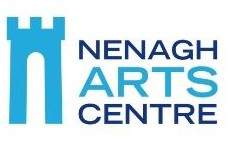 Open Call: Community Engagement Artist and ProgrammerBackgroundNenagh Arts Centre received Arts Council funding to support the employment of a freelance artist or creative practitioner, to develop and deliver a community-facing programme of cultural activities during 2023. Work has already begun to test ways of working with and to build an audience for arts participation opportunities in 2022 and we are looking for someone to sustain and develop this work into the second half of 2023.AimTo develop and diversify audiences for Nenagh Arts Centre’s Programme and increase opportunities in the venue for community engagement and arts participation.GoalsTo build upon existing and develop new relationships with individuals and community organizations.To create opportunities for learning, self-expression and confidence building.To create memorable, joyful, shared experiences.To increase understanding of how being creative can help us all live well.To instill a sense of cultural entitlement.To create the conditions where socially engaged arts practice can ﬂourish.The RoleThe Community Engagement Artist and Programmer will be responsible for the development, implementation, and delivery of a programme of creative activities for and with the community of Nenagh and surrounding areas. The programme should be a mix of targeted work involving community groups and more general participatory activities for a wider audience. It will involve the artist leading on the delivery of some activities and working with other artists who can contribute diﬀerent practices and skills to the programme.The Community Engagement Artist and Programmer will report directly to Nenagh Arts Centre’s Director and will liaise with other members of the Arts Centre’s team, as needed, for example to organize workshop booking or marketing.DutiesDevelopment, administration and day to day management of Nenagh Arts Centre’s Community Engagement Programme;Ensure the programme is of high quality;Maintain relationships with existing community partners organizations, such as Enable (Nenagh Branch) and seek new strategic partnerships;Identify and work with artists to develop and support the programme;Facilitate community engagement and participation in the programme;Coordinate the documentation of activities;Provide reporting information on the programme to support Nenagh Arts Centre’s strategic learning and meet Arts Council reporting criteria.Eligibility Criteria / Person SpeciﬁcationCandidates must:Have a minimum of two years relevant experience in a community arts or creative facilitation role;Have a working understanding of artistic and creative practice;Have arts administration experience, including in the area of programme development and budget management;Have experience of socially engaged arts practice and/or collaborative arts practice;Have knowledge and understanding of community development methods and practices;Have an ability to foster positive relationships with a range of individuals, groups and organizations;Be well connected within the local arts and cultural sector;Have excellent verbal and written communications skills;Be of good character and the successful applicant will be subject to Garda Vetting prior to any appointment being confirmed;Be independently motivated.Project DetailsExpected delivery time is 1 day a week approximately, for 6 months, from June to DecemberApplication ProcessSend CV and a document/presentation with your community engagement plan describing your ideas and approach for the upcoming 6 months (June to December)The above should be sent to manager@nenagharts.com Deadline17th May 2023For further information or if you have any questions, please contact: 067 34400